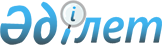 Об утверждении регламентов государственных услуг в сфере физической культуры и спорта
					
			Утративший силу
			
			
		
					Постановление акимата Южно-Казахстанской области от 9 сентября 2015 года № 263. Зарегистрировано Департаментом юстиции Южно-Казахстанской области 22 сентября 2015 года № 3342. Утратило силу постановлением акимата Туркестанской области от 30 июня 2020 года № 142
      Сноска. Утратило силу постановлением акимата Туркестанской области от 30.06.2020 № 142 (вводится в действие по истечении десяти календарных дней после дня его первого официального опубликования).
      В соответствии с  пунктами 1 и  3 статьи 16 Закона Республики Казахстан от 15 апреля 2013 года "О государственных услугах", акимат Южно-Казахстанской области ПОСТАНОВЛЯЕТ:
      1. Утвердить:
      1) регламент государственной услуги "Аккредитация местных спортивных федераций" согласно приложению 1 к настоящему постановлению;
      2) регламент государственной услуги "Присвоение спортивных разрядов: "кандидат в мастера спорта Республики Казахстан", спортсмен 1 разряда и квалификационных категорий: тренер высшего уровня квалификации первой категории, тренер среднего уровня квалификации первой категории, методист высшего уровня квалификации первой категории, методист среднего уровня квалификации первой категории, инструктор-спортсмен высшего уровня квалификации первой категории, спортивный судья первой категории" согласно приложению 2 к настоящему постановлению;
      3) регламент государственной услуги "Присвоение спортивных разрядов: спортсмен 2 разряда, спортсмен 3 разряда, спортсмен 1 юношеского разряда, спортсмен 2 юношеского разряда, спортсмен 3 юношеского разряда и квалификационных категорий: тренер высшего уровня квалификации второй категории, тренер среднего уровня квалификации второй категории, методист высшего уровня квалификации второй категории, методист среднего уровня квалификации второй категории, инструктор-спортсмен высшего уровня квалификации второй категории, спортивный судья" согласно приложению 3 к настоящему постановлению;
      4) регламент государственной услуги "Присвоение статусов "специализированная" спортивным школам и "специализированное" отделениям спортивных школ" согласно приложению 4 к настоящему постановлению;
      5) регламент государственной услуги "Выдача жилища чемпионам и призерам Олимпийских, Паралимпийских и Сурдлимпийских игр" согласно приложению 5 к настоящему постановлению.
      Сноска. Пункт 1 – в редакции постановления акимата Южно-Казахстанской области от 09.04.2018 № 105 (вводится в действие по истечении десяти календарных дней после дня его первого официального опубликования).


      2. Государственному учреждению "Аппарат Акима Южно-Казахстанской области в порядке, установленном законодательными актами Республики Казахстан, обеспечить:
      1) направление настоящего постановления на официальное опубликование в периодических печатных изданиях, распространяемых на территории Южно-Казахстанской области и информационно-правовой системе "Әділет";
      2) размещение настоящего постановления на интернет-ресурсе акимата Южно-Казахстанской области.
      3. Признать утратившим силу  постановление акимата Южно-Казахстанской области от 19 мая 2014 года № 109 "Об утверждении регламентов государственных услуг в сфере физической культуры и спорта" (зарегистрировано в Реестре государственной регистрации нормативных правовых актов за № 2695, опубликовано 19 июня 2014 года в газете "Южный Казахстан").
      4. Настоящее постановление вводится в действие по истечении десяти календарных дней после дня его первого официального опубликования.
      5. Контроль за исполнением настоящего постановления возложить на заместителя акима области Айтаханова Е. Регламент государственной услуги
"Аккредитация местных спортивных федераций"
      Сноска. Приложение 1 – в редакции постановления акимата Южно-Казахстанской области от 01.04.2016 года № 90 (вводится в действие по истечении десяти календарных дней после дня его первого официального опубликования). 1. Общие положения
      1. Государственная услуга "Аккредитация местных спортивных федераций" (далее - государственная услуга) оказывается государственным учреждением "Управление физической культуры и спорта Южно-Казахстанской области" (далее – услугодатель).

      Прием документов и выдача результатов государственной услуги осуществляются через:

      1) канцелярию услугодателя;

      2) веб-портал "электронного правительства" www.egov.kz (далее – портал).

      2. Форма оказания государственной услуги: электронная (частично автоматизированная) и (или) бумажная.
      3. Результатом государственной услуги является свидетельство об аккредитации спортивной федерации, переоформленное свидетельство об аккредитации спортивной федерации, дубликат свидетельства об аккредитации спортивной федерации, по формам, утвержденным приказом Министра культуры и спорта Республики Казахстан от 27 ноября 2014 года № 121 "Об утверждении Правил аккредитации спортивных федераций" (далее – свидетельство об аккредитации), либо мотивированный ответ об отказе в оказании государственной услуги в случаях и по основаниям, предусмотренным пунктом 9-1 стандарта государственной услуги "Аккредитация местных спортивных федераций", утвержденного приказом Министра культуры и спорта Республики Казахстан от 17 апреля 2015 года № 139 (далее - Стандарт).
      На портале – уведомление о готовности результата государственной услуги, удостоверенное электронной цифровой подписью (далее – ЭЦП) уполномоченного должностного лица, для получения в Государственной корпорации результата государственной услуги.
      В случае представления услугополучателем неполного пакета документов согласно перечню, предусмотренному пунктом 9 Стандарта, и (или) документов с истекшим сроком действия, услугодатель отказывает в приеме заявления.
      Форма предоставления результата оказания государственной услуги: бумажная.
      Сноска. Пункт 3 – в редакции постановления акимата Южно-Казахстанской области от 09.04.2018 № 105 (вводится в действие по истечении десяти календарных дней после дня его первого официального опубликования).

 2. Описание порядка действий структурных подразделений (работников) услугодателя в процессе оказания государственной услуги
      4. Основанием для начала процедуры (действия) по оказанию государственной услуги являются документы от юридического лица (далее – услугополучателя), предусмотренные пунктом 9 Стандарта.

      Сноска. Пункт 4 – в редакции постановления акимата Южно-Казахстанской области от 09.04.2018 № 105 (вводится в действие по истечении десяти календарных дней после дня его первого официального опубликования).

      5. Содержание каждой процедуры (действия), входящей в состав процесса оказания государственной услуги, длительность его выполнения:

      1) услугополучатель (либо его представитель по доверенности) представляет документы услугодателю согласно пункту 9 Стандарта;

      2) сотрудник канцелярии услугодателя в течении 20 минут проводит регистрацию полученных документов и представляет документы руководству услугодателя;

      3) руководство услугодателя в тот же рабочий день определяет ответственного исполнителя и направляет документы ответственному исполнителю;

      4) ответственный исполнитель услугодателя формирует, готовит и предоставляет документы на рассмотрение комиссии, созданной согласно Правил аккредитации спортивных федераций, утвержденных приказом Министра культуры и спорта Республики Казахстан от 27 ноября 2014 года № 121 (далее - комиссия);

      5) рассмотрев представленые документы, комиссия принимает решение. Решение комиссии оформляется протоколом. Ответственный исполнитель на основании протокола комиссии готовит и предоставляет на подпись руководству услугодателя результат оказания государственной услуги в сроки, установленные пунктом 4 Стандарта;

      6) руководство услугодателя подписывает результат государственной услуги и в тот же рабочий день отправляет их в канцелярию услугодателя;

      7) сотрудник канцелярии услугодателя в течении 15 минут регистрирует результат оказания государственной услуги и выдает услугополучателю либо уполномоченному лицу по доверенности. 3. Описание порядка взаимодействия структурных подразделений (работников) услугодателя в процессе оказания государственной услуги
      6. Перечень структурных подразделений, (работников) услугодателя, которые участвуют в процессе оказания государственной услуги:

      1) руководство услугодателя;

      2) ответственный исполнитель услугодателя;

      3) сотрудник канцелярии услугодателя;

      4) комиссия.

      7. Описание последовательности процедур (действий) между структурными подразделениями (работниками) с указанием длительности каждой процедуры указано в пункте 5 раздела 2 настоящего регламента. 4. Описание порядка взаимодействия с Государственной корпорацией "Правительство для граждан" и (или) иными услугодателями, а также порядка использования информационных систем в процессе оказания государственной услуги
      8. Для получения государственной услуги через Портал услугополучатель должен:

      1) войти в Портал;

      2) выбрать государственную услугу;

      3) зарегистрироваться, авторизоваться посредством индивидуального идентификационного номера или бизнес-идентификационного номера, электронной цифровой подписи (далее - ЭЦП);

      4) заказать государственную услугу "онлайн";

      5) заполнить поля электронного запроса и при необходимости прикрепить пакет документов в электронном виде согласно перечню, предусмотренному пунктом 9 Стандарта;

      6) после проверки выходного документа услугополучателю необходимо поставить ЭЦП. После подписи заявление автоматически поступает услугодателю;

      7) после регистрации поступившего заявления услугодателем в личном кабинете услугополучателя статус заявления автоматически меняется. С момента регистрации заявления в сроки, установленные пунктом 4 Стандарта, услугодатель должен выдать результат;

      8) в результате в личном кабинете услугополучателя статус заявления меняется на "Удовлетворительно". После чего услугополучатель может скачать результат.

      Описание порядка обращения и последовательности процедур (действий) услугодателя и услугополучателя при оказании государственной услуги через Портал указано в виде диаграммы согласно приложению 1 к настоящему регламенту.

      9. Справочник бизнес-процессов оказания государственной услуги указан в приложении 2 к настоящему регламенту. Диаграмма функционального взаимодействия информационных систем, задействованных в оказании государственной услуги через Портал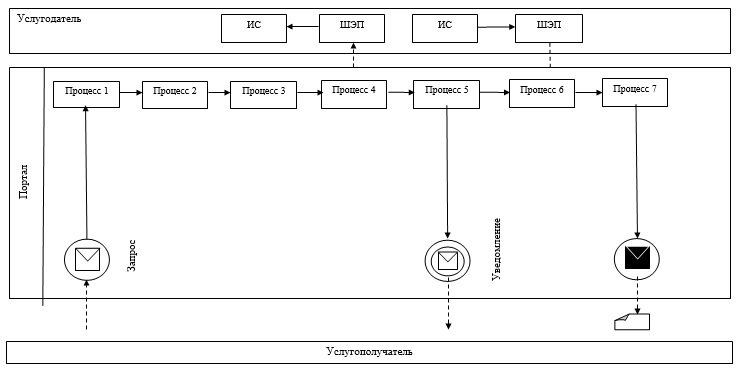  
      Условные обозначения: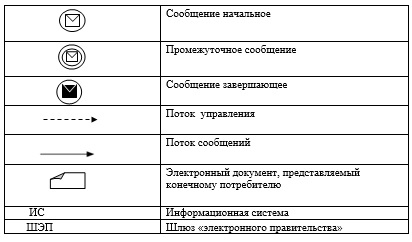  Справочник бизнес-процессов оказания государственной услуги Регламент государственной услуги
 "Присвоение спортивных разрядов: кандидат в мастера спорта Республики Казахстан, спортсмен 1 разряда и квалификационных категорий: тренер высшего уровня квалификации первой категории, тренер среднего уровня квалификации первой категории, методист высшего уровня квалификации первой категории, методист среднего уровня квалификации первой категории, инструктор-спортсмен высшего уровня квалификации первой категории, спортивный судья первой категории"
      Сноска. Приложение 2 – в редакции постановления акимата Южно-Казахстанской области от 01.04.2016 года № 90 (вводится в действие по истечении десяти календарных дней после дня его первого официального опубликования). 1. Общие положения
      1. Государственная услуга "Присвоение спортивных разрядов: кандидат в мастера спорта Республики Казахстан, спортсмен 1 разряда и квалификационных категорий: тренер высшего уровня квалификации первой категории, тренер среднего уровня квалификации первой категории, методист высшего уровня квалификации первой категории, методист среднего уровня квалификации первой категории, инструктор-спортсмен высшего уровня квалификации первой категории, спортивный судья первой категории" (далее – государственная услуга) оказывается государственным учреждением "Управление физической культуры и спорта Южно-Казахстанской области" (далее – услугодатель).

      Прием заявления и выдача результата оказания государственной услуги осуществляются через некомерческое акционерное общество "Государственная корпорация "Правительство для граждан" (далее – Государственная корпорация).

      2. Форма оказания государственной услуги: бумажная. 
      3. Результатом государственной услуги является удостоверение о присвоении спортивного разряда, удостоверение о присвоении квалификационной категории по формам, утвержденным приказом Председателя Агентства Республики Казахстан по делам спорта и физической культуры от 29 июля 2014 года № 300 "Об утверждении Правил присвоения спортивных званий, разрядов и квалификационных категорий" или копия приказа о присвоении спортивного разряда, квалификационной категории, либо мотивированный ответ об отказе в оказании государственной услуги в случаях и по основаниям, предусмотренным пунктом 9-1 стандарта государственной услуги "Присвоение спортивных разрядов: кандидат в мастера спорта Республики Казахстан, спортсмен 1 разряда и квалификационных категорий: тренер высшего уровня квалификации первой категории, тренер среднего уровня квалификации первой категории, методист высшего уровня квалификации первой категории, методист среднего уровня квалификации первой категории, инструктор-спортсмен высшего уровня квалификации первой категории, спортивный судья первой категории", утвержденного приказом Министра культуры и спорта Республика Казахстан от 17 апреля 2015 года № 139 (далее - Стандарт).
      Форма предоставления результата оказания государственной услуги: бумажная.
      Сноска. Пункт 3 – в редакции постановления акимата Южно-Казахстанской области от 09.04.2018 № 105 (вводится в действие по истечении десяти календарных дней после дня его первого официального опубликования).

 2. Описание порядка действий структурных подразделений (работников) услугодателя в процессе оказания государственной услуги
      4. Основанием для начала процедуры (действия) по оказанию государственной услуги является предоставление услугополучателем (либо его представителя по доверенности) необходимых документов для получения государственной услуги, предусмотренных пунктом 9 Стандарта.

      Сноска. Пункт 4 – в редакции постановления акимата Южно-Казахстанской области от 09.04.2018 № 105 (вводится в действие по истечении десяти календарных дней после дня его первого официального опубликования).

      5. Содержание каждой процедуры (дейтсвия), входящей в состав процесса оказания государственной услуги, длительность его выполнения:

      1) работник Государственной корпорации проводит регистрацию заявления и выдает услугополучателю расписку о приеме документов, указанных в пункте 9 Стандарта, и передает полученные документы в накопительный сектор Государственной корпорации. Накопительный сектор Государственной корпорации в тот же рабочий день отправляет документы услугодателю.

      В случае предоставления услугополучателем неполного пакета документов согласно перечню, предусмотренному пунктом 9 Стандарта, работник Государственной корпорации отказывает в приеме заявления и выдает расписку по форме согласно приложению 4 к Стандарту;

      2) сотрудник канцелярии услугодателя проводит регистрацию полученных документов и в течение 15 минут передает полученные документы руководству услугодателя;

      3) руководство услугодателя в тот же рабочий день определяет ответственного исполнителя и направляет документы ответственному исполнителю;

      4) ответственный исполнитель услугодателя формирует, готовит и представляет документы на рассмотрение комиссии по присвоению спортивных званий, разрядов и квалификационных категорий, созданной согласно Правил присвоения спортивных званий, разрядов и квалификационных категорий, утвержденных приказом председателя Агентства Республики Казахстан по делам спорта и физической культуры от 29 июля 2014 года № 300 (далее - комиссия);

      5) рассмотрев представленые документы, комиссия принимает решение. Решение комиссии оформляется протоколом. Ответственный исполнитель на основании протокола комиссии готовит и предоставляет на подпись руководству услугодателя результат оказания государственной услуги в сроки, установленным пунктом 4 Стандарта; 

      6) руководство услугодателя в тот же рабочий день подписывает результат оказания государственной услуги и направляет в канцелярию услугодателя;

      7) сотрудник канцелярии услугодателя направляет результат оказания государственной услуги в Государственную корпорацию за день до окончания срока оказания государственной услуги;

      8) работник Государственной корпорации выдает услугополучателю результат оказания государственной услуги. 3. Описание порядка взаимодействия структурных подразделений
(работников) услугодателя в процессе оказания государственной услуги
      6. Перечень структурных подразделений, (работников) услугодателя, которые участвуют в процессе оказания государственной услуги:

      1) Государственная корпорация;

      2) руководство услугодателя;

      3) ответственный исполнитель услугодателя;

      4) сотрудник канцелярии услугодателя;

      5) комиссия.

      7. Описание последовательности процедур (действий) между структурными подразделениями (работниками) с указанием длительности каждой процедуры (действия) указано в пункте 5 раздела 2 настоящего регламента. 4. Описание порядка взаимодействия с Государственной корпорацией "Правительство для граждан" и (или) иными услугодателями, а также порядка использования информационных систем в процессе оказания государственной услуги
      8. Услугополучатель сдает пакет документов согласно перечню, предусмотренному в пункте 9 Стандарта, в Государственную корпорацию:

      1) работник Государственной корпорации проводит регистрацию заявления и выдает услугополучателю расписку о приеме документов, указанных в пункте 9 Стандарта, и передает полученные документы в накопительный сектор Государственной корпорации. Накопительный сектор Государственной корпорации в тот же рабочий день отправляет документы услугодателю.

      В случае предоставления услугополучателем неполного пакета документов согласно перечню, предусмотренному пунктом 9 Стандарта, работник Государственной корпорации, выдает расписку об отказе в приеме документов по форме согласно приложению 4 Стандарта;

      2) услугодатель принимает документы, в установленным порядке пункта 5 раздела 2 настоящего регламента готовит результат оказания государственной услуги и отправляет в Государственную корпорацию;

      3) работник Государственной корпорации выдает услугополучателю результат оказания государственной услуги.

      9. Справочник бизнес-процессов оказания государственной услуги указан в приложении к настоящему регламенту. Справочник бизнес-процессов оказания государственной услуги Регламент государственной услуги
"Присвоение спортивных разрядов: спортсмен 2 разряда, спортсмен
3 разряда, спортсмен 1 юношеского разряда, спортсмен 2 юношеского разряда, спортсмен 3 юношеского разряда и квалификационных категорий тренер высшего уровня квалификации второй категории, тренер среднего уровня квалификации второй категории, методист высшего уровня квалификации второй категории, методист среднего уровня квалификации второй категории, инструктор-спортсмен высшего уровня квалификации второй категории, спортивный судья"
      Сноска. Приложение 3 – в редакции постановления акимата Южно-Казахстанской области от 01.04.2016 года № 90 (вводится в действие по истечении десяти календарных дней после дня его первого официального опубликования). 1. Общие положения
      1. Государственная услуга "Присвоение спортивных разрядов: спортсмен 2 разряда, спортсмен 3 разряда, спортсмен 1 юношеского разряда, спортсмен 2 юношеского разряда, спортсмен 3 юношеского разряда и квалификационных категорий тренер высшего уровня квалификации второй категории, тренер среднего уровня квалификации второй категории, методист высшего уровня квалификации второй категории, методист среднего уровня квалификации второй категории, инструктор-спортсмен высшего уровня квалификации второй категории, спортивный судья" (далее – государственная услуга) оказывается отделами физической культуры и спорта районов, городов областного значения Южно-Казахстанской области" (далее – услугодатель).

      Прием заявления и выдача результата оказания государственной услуги осуществляются через некоммерческое акционерное общество "Государственная корпорация "Правительство для граждан" (далее – Государственная корпорация).

      2. Форма оказания государственной услуги: бумажная.
      3. Результатом государственной услуги является удостоверение о присвоении спортивного разряда, удостоверение о присвоении квалификационной категории по формам, утвержденным приказом Председателя Агентства Республики Казахстан по делам спорта и физической культуры от 29 июля 2014 года № 300 "Об утверждении Правил присвоения спортивных званий, разрядов и квалификационных категорий" или копия приказа о присвоении спортивного разряда, квалификационной категории, либо мотивированный ответ об отказе в оказании государственной услуги в случаях и по основаниям, предусмотренным пунктом 9-1 стандарта государственной услуги "Присвоение спортивных разрядов: спортсмен 2 разряда, спортсмен 3 разряда, спортсмен 1 юношеского разряда, спортсмен 2 юношеского разряда, спортсмен 3 юношеского разряда и квалификационных категорий тренер высшего уровня квалификации второй категории, тренер среднего уровня квалификации второй категории, методист высшего уровня квалификации второй категории, методист среднего уровня квалификации второй категории, инструктор-спортсмен высшего уровня квалификации второй категории, спортивный судья", утвержденного приказом Министра культуры и спорта Республики Казахстан от 17 апреля 2015 года № 139 (далее - Стандарт).
      Форма предоставления результата оказания государственной услуги: бумажная.
      Сноска. Пункт 3 – в редакции постановления акимата Южно-Казахстанской области от 09.04.2018 № 105 (вводится в действие по истечении десяти календарных дней после дня его первого официального опубликования).

 2. Описание порядка действий структурных подразделений (работников) услугодателя в процессе оказания государственной услуги
      4. Основанием для начала процедуры (действия) по оказанию государственной услуги является предоставление услугополучателем (либо его представителем по доверенности) необходимых документов для получения государственной услуги, предусмотренных пунктом 9 Стандарта.

      Сноска. Пункт 4 – в редакции постановления акимата Южно-Казахстанской области от 09.04.2018 № 105 (вводится в действие по истечении десяти календарных дней после дня его первого официального опубликования).

      5. Содержание каждой процедуры (дейтсвия), входящей в состав процесса оказания государственной услуги, длительность его выполнения:

      1) работник Государственной корпорации проводит регистрацию заявления и выдает услугополучателю расписку о приеме документов, указанных в пункте 9 Стандарта, и передает полученные документы в накопительный сектор Государственной корпорации. Накопительный сектор Государственной корпорации в тот же рабочий день отправляет документы услугодателю.

      В случае предоставления услугополучателем неполного пакета документов согласно перечню, предусмотренному пунктом 9 Стандарта, работник Государственной корпорации отказывает в приеме заявления и выдает расписку форме согласно приложению 3 Стандарта;

      2) сотрудник канцелярии услугодателя проводит регистрацию полученных документов и в течение 15 минут передает полученные документы руководству услугодателя;

      3) руководство услугодателя в тот же рабочий день определяет ответственного исполнителя и направляет документы ответственному исполнителю;

      4) ответственный исполнитель услугодателя формирует, готовит и представляет документы на рассмотрение комиссии по присвоению спортивных званий, разрядов и квалификационных категорий, созданной согласно Правил присвоения спортивных званий, разрядов и квалификационных категорий, утвержденных приказом председателя Агентства Республики Казахстан по делам спорта и физической культуры от 29 июля 2014 года № 300 (далее - комиссия);

      5) рассмотрев представленые документы, комиссия принимает решение. Решение комиссии оформляется протоколом. Ответственный исполнитель на основании протокола комиссии готовит и предоставляет на подпись руководству услугодателя результат государственной услуги в сроки, установленным пунктом 4 Стандарта;

      6) руководство услугодателя в тот же рабочий день подписывает результат государственной услуги и направляет в канцелярию услугодателя;

      7) сотрудник канцелярии услугодателя направляет результат оказания государственной услуги в Государственную корпорацию за день до окончания срока оказания государственной услуги;

      8) работник Государственной корпорации выдает услугополучателю результат оказания государственной услуги. 3. Описание порядка взаимодействия структурных подразделений
(работников) услугодателя в процессе оказания государственной услуги
      6. Перечень структурных подразделений, (работников) услугодателя, которые участвуют в процессе оказания государственной услуги:

      1) Государственная корпорация;

      2) руководство услугодателя;

      3) ответственный исполнитель услугодателя;

      4) сотрудник канцелярии услугодателя;

      5) комиссия.

      7. Описание последовательности процедур (действий) между структурными подразделениями (работниками) с указанием длительности каждой процедуры (действия) указано в пункте 5 раздела 2 настоящего регламента. 4. Описание порядка взаимодействия с Государственной корпорацией "Правительство для граждан" и (или) иными услугодателями, а также порядка использования информационных систем в процессе оказания государственной услуги
      8. Услугополучатель сдает пакет документов согласно перечню, предусмотренному в пункте 9 Стандарта, в Государственную корпорацию:

      1) работник Государственной корпорации проводит регистрацию заявления и выдает услугополучателю расписку о приеме документов, указанных в пункте 9 Стандарта, и передает полученные документы в накопительный сектор Государственной корпорации. Накопительный сектор Государственной корпорации в тот же рабочий день отправляет документы услугодателю.

      В случае предоставления услугополучателем неполного пакета документов согласно перечню, предусмотренному пунктом 9 Стандарта, работник Государственной корпорации отказывает в приеме заявления и выдает расписку форме согласно приложению 3 Стандарта;

      2) услугодатель принимает документы, в установленным порядке пункта 5 раздела 2 настоящего регламента готовит результат оказания государственной услуги и отправляет в Государственную корпорацию;

      3) работник Государственной корпорации выдает услугополучателю результат оказания государственной услуги.

      9. Справочник бизнес-процессов оказания государственной услуги указан в приложении к настоящему регламенту. Справочник бизнес-процессов оказания государственной услуги Регламент государственной услуги "Присвоение статусов "специализированная" спортивным школам и "специализированное" отделениям спортивных школ"
      Сноска. Постановление дополнено приложением 4 в соответствии с постановлением акимата Южно-Казахстанской области от 09.04.2018 № 105 (вводится в действие по истечении десяти календарных дней после дня его первого официального опубликования). Глава 1. Общие положения
      1. Государственная услуга "Присвоение статусов "специализированная" спортивным школам и "специализированное" отделениям спортивных школ" (далее - государственная услуга) оказывается государственным учреждением "Управление физической культуры и спорта Южно-Казахстанской области" (далее - услугодатель).
      Прием заявления и выдача результата оказания государственной услуги осуществляются через канцелярию услугодателя.
      2. Форма оказываемой государственной услуги: бумажная.
      3. Результатом оказания государственной услуги является копия приказа о присвоении статуса "специализированная" спортивным школам, "специализированное" отделениям спортивных школ (далее - копия приказа), либо мотивированный ответ об отказе в оказании государственной услуги в случаях и по основаниям, предусмотренным пунктом 10 стандарта государственной услуги "Присвоение статусов "специализированная" спортивным школам и "специализированное" отделениям спортивных школ", утвержденного приказом Министра культуры и спорта Республики Казахстан от 17 апреля 2015 года № 139 (далее - Стандарт).
      В случае представления услугополучателем неполного пакета документов согласно перечню, предусмотренному пунктом 9 Стандарта, и (или) документов с истекшим сроком действия, услугодатель отказывает в приеме заявления.
      Форма предоставления результата оказания государственной услуги: бумажная Глава 2. Описание порядка действий структурных подразделений (работников) услугодателя в процессе оказания государственной услуги
      4. Основанием для начала процедуры (действия) по оказанию государственной услуги является предоставление услугополучателем (либо уполномоченного представителем) необходимых документов согласно пункту 9 Стандарта.
      5. Содержание каждой процедуры (действия), входящей в состав процесса оказания государственной услуги, длительность его выполнения:
      1) сотрудник канцелярии услугодателя принимает пакет документов, регистрирует и передает пакет документов руководителю услугодателя – 20 (двадцать) минут.
      Результат процедуры (действия) – прием пакета документов;
      2) руководитель услугодателя определяет ответственного исполнителя, налагает соответствующую визу, передает ответственному исполнителю – 15 (пятнадцать) минут.
      Результат процедуры (действия) – виза руководителя услугодателя;
      3) ответственный исполнитель услугодателя изучает пакет документов, готовит проект результата оказания государственной услуги и передает руководителю услугодателя – 28 (двадцать восемь) календарных дней.
      Результат процедуры (действия) – проект результата оказания государственной услуги;
      4) руководитель услугодателя подписывает результат оказания государственной услуги, и передает сотруднику канцелярии услугодателя – 15 (пятнадцать) минут.
      Результат процедуры (действия) – подписанный результат оказания государственной услуги;
      5) сотрудник канцелярии услугодателя выдает услугополучателю (либо уполномоченному представителю по доверенности) результат оказания государственной услуги – 15 (пятнадцать) минут.
      Результат процедуры (действия) – выданный результат оказания государственной услуги услугополучателю. Глава 3. Описание порядка взаимодействия структурных подразделений (работников) услугодателя в процессе оказания государственной услуги
      6. Перечень структурных подразделений (работников) услугодателя, которые участвуют в процессе оказания государственной услуги:
      1) сотрудник канцелярии услугодателя;
      2) руководство услугодателя;
      3) ответственный исполнитель услугодателя
      7. Описание последовательности процедур (действий) между структурными подразделениями (работниками) с указанием длительности каждой процедуры (действия) приведены в справочнике бизнес-процессов оказания государственной услуги согласно приложению к настоящему регламенту. Глава 4. Описание порядка взаимодействия с Государственной корпорацией "Правительство для граждан" и (или) иными услугодателями, а также порядка использования информационных систем в процессе оказания государственной услуги
      8. Государственная услуга через некоммерческое акционерное общество "Государственная корпорация "Правительство для граждан" и веб-портал "электронного правительства" не оказывается. Справочник бизнес-процессов оказания государственной услуги "Присвоение статусов "специализированная" спортивным школам и "специализированное" отделениям спортивных школ" через канцелярию услугодателя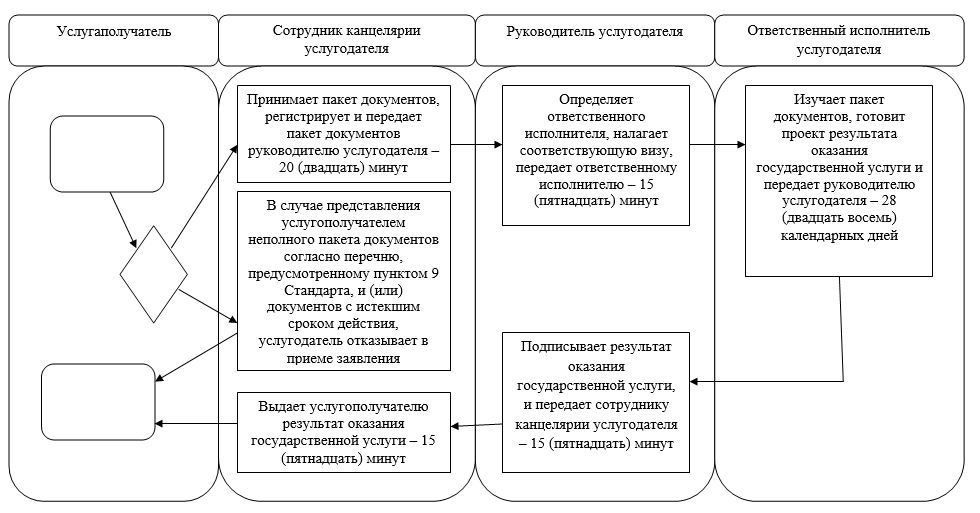 
      Условные обозначение: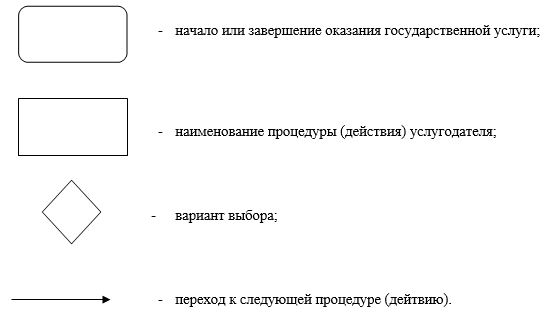  Регламент государственной услуги "Выдача жилища чемпионам и призерам Олимпийских, Паралимпийских и Сурдлимпийских игр"
      Сноска. Постановление дополнено приложением 5 в соответствии с постановлением акимата Южно-Казахстанской области от 09.04.2018 № 105 (вводится в действие по истечении десяти календарных дней после дня его первого официального опубликования). Глава 1. Общие положения
      1. Государственная услуга "Выдача жилища чемпионам и призерам Олимпийских, Паралимпийских и Сурдлимпийских игр" (далее - государственная услуга) оказывается структурным подразделением местного исполнительного органа области, района, города областного значения, осуществляющим функции в сфере физической культуры и спорта (далее - услугодатель).
      Прием заявления и выдача результата оказания государственной услуги осуществляются через канцелярию услугодателя.
      2. Форма оказываемой государственной услуги: бумажная.
      3. Результатом государственной услуги является:
      1 этап: положительный результат оказания государственной услуги либо мотивированный ответ об отказе в оказании государственной услуги в случаях и по основаниям, предусмотренным пунктом 10 стандарта государственной услуги "Выдача жилища чемпионам и призерам Олимпийских, Паралимпийских и Сурдлимпийских игр", утвержденного приказом Министра культуры и спорта Республики Казахстан от 17 апреля 2015 года № 139 (далее - Стандарт);
      2 этап: документ, устанавливающий право собственности на жилище.
      В случае представления услугополучателем неполного пакета документов согласно перечню, предусмотренному пунктом 9 Стандарта, и (или) документов с истекшим сроком действия, услугодатель отказывает в приеме заявления.
      Форма предоставления результата оказания государственной услуги: бумажная. Глава 2. Описание порядка действий структурных подразделений (работников) услугодателя в процессе оказания государственной услуги
      4. Основанием для начала процедуры является заявление и перечень документов, предусмотренных пунктом 9 Стандарта.
      5. Содержание каждой процедуры (действия), входящей в состав процесса оказания государственной услуги, длительность его выполнения:
      1 – этап:
      1) сотрудник канцелярии услугодателя принимает и проверяет пакет документов, регистрирует и передает пакет документов руководителю услугодателя – 20 (двадцать) минут.
      Результат процедуры (действия) – прием пакета документов;
      2) руководитель услугодателя определяет ответственного исполнителя, налагает соответствующую визу, передает ответственному исполнителю – 15 (пятнадцать) минут.
      Результат процедуры (действия) – виза руководителя услугодателя;
      3) ответственный исполнитель услугодателя изучает пакет документов, готовит проект результата оказания государственной услуги и по итогам рассмотрения передает руководителю услугодателя - 7 (семь) рабочих дней.
      Результат процедуры (действия) – проект результата оказания государственной услуги;
      4) руководитель услугодателя подписывает результат оказания государственной услуги и передает сотруднику канцелярии услугодателя – 15 (пятнадцать) минут.
      Результат процедуры (действия) – подписанный результат оказания государственной услуги;
      5) сотрудник канцелярии услугодателя выдает услугополучателю (либо уполномоченному представителю по доверенности) результат оказания государственной услуги – 15 (пятнадцать) минут.
      Результат процедуры (действия) – выданный результат оказания государственной услуги услугополучателю;
      2 - этап:
      6) услугодатель направляет в уполномоченный орган в области физической культуры и спорта заявку по целевым текущим трансфертам -10 (десять) рабочих дней.
      Результат процедуры (действия) - направление в уполномоченный орган в области физической культуры и спорта заявки по целевым текущим трансфертам;
      7) услугодатель заключает с уполномоченным органом в области физической культуры и спорта соглашение о результатах по целевым текущим трансфертам по форме и в сроки, установленные бюджетным законодательством Республики Казахстан.
      Результат процедуры (действия) – соглашение о результатах по целевым текущим трансфертам;
      8) услугодатель приобретает жилище для услугополучателя - в течение 5 (пяти) месяцев со дня поступления целевых текущих трансфертов.
      Результат процедуры (действия) – приобретение жилища;
      9) услугодатель передает жилище в собственность услугополучателя – в течение 1 (одного) месяца.
      Результат процедуры (действия) – документ, устанавливающий право собственности на жилище. Глава 3. Описание порядка взаимодействия структурных подразделений (работников) услугодателя в процессе оказания государственной услуги
      6. Перечень структурных подразделений (работников) услугодателя, которые участвуют в процессе оказания государственной услуги:
      1) сотрудник канцелярии услугодателя;
      2) руководство услугодателя;
      3) ответственный исполнитель услугодателя.
      4) уполномоченный орган в области физической культуры и спорта.
      7. Описание последовательности процедур (действий) между структурными подразделениями (работниками) с указанием длительности каждой процедуры (действия) приведены в справочнике бизнес-процессов оказания государственной услуги согласно приложению к настоящему регламенту. Глава 4. Описание порядка взаимодействия с Государственной корпорацией "Правительство для граждан" и (или) иными услугодателями, а также порядка использования информационных систем в процессе оказания государственной услуги
      8. Государственная услуга через некоммерческое акционерное общество "Государственная корпорация "Правительство для граждан" и веб-портал "электронного правительства" не оказывается. Справочник бизнес-процессов оказания государственной услуги "Выдача жилища чемпионам и призерам Олимпийских, Паралимпийских и Сурдлимпийских игр" через канцелярию услугодателя
      1-этап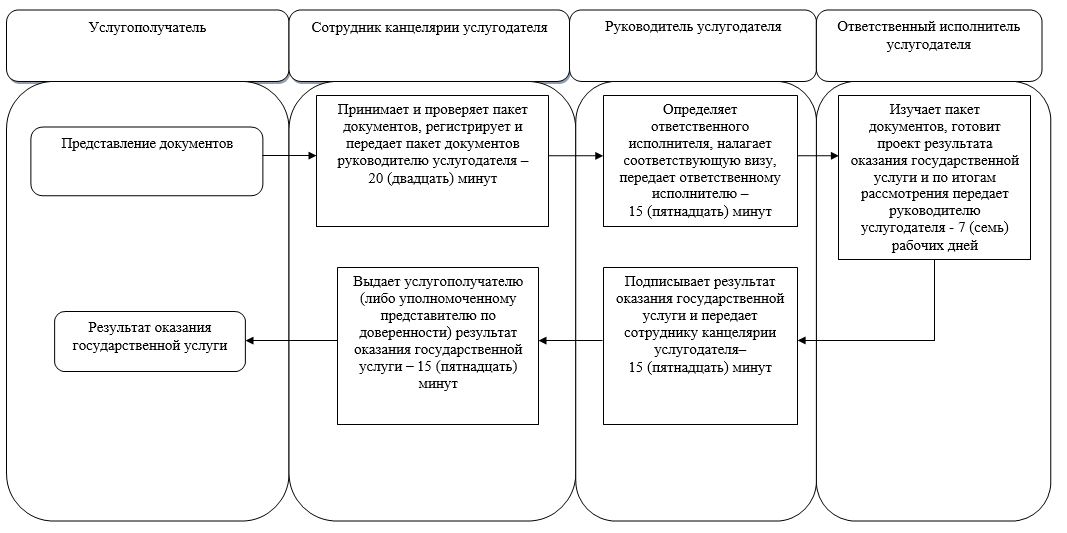 
      2-этап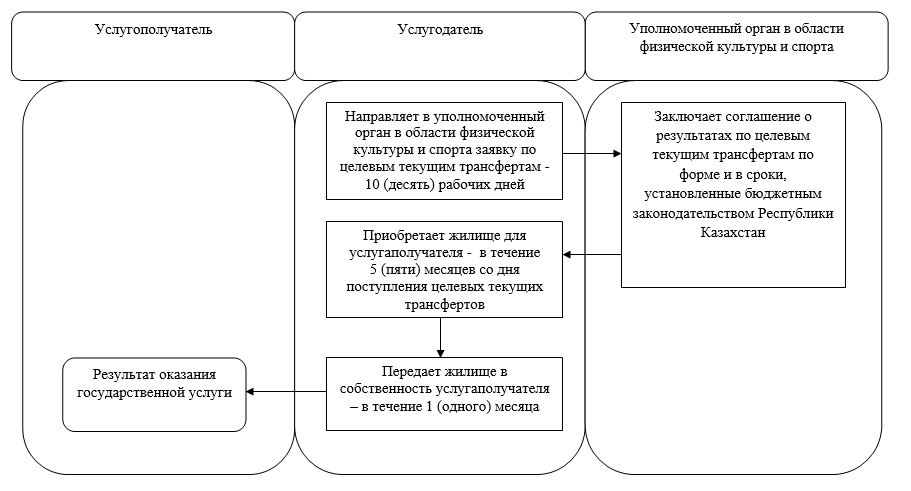 
					© 2012. РГП на ПХВ «Институт законодательства и правовой информации Республики Казахстан» Министерства юстиции Республики Казахстан
				
      Аким области

Б. Атамкулов

      Жилкишиев Б.

      Айтаханов Е.

      Каныбеков С.

      Садыр Е.

      Туякбаев С.

      Абдуллаев А.

      Исаева Р.
Приложение 1
к постановлению акимата
Южно-Казахстанской области
от "9" сентября 2015 года
№ 263Приложение 1
регламенту государственной
услуги "Аккредитация местных
спортивных федераций"Приложение 2
к регламенту государственной
услуги "Аккредитация местных
спортивных федераций"
1
2
3
4
5
6
Сотрудник канцелярии услугодателя
Руководство услугодателя
Ответственный исполнитель услугодателя
Комиссия
Руководство услугодателя
Сотрудник канцелярии услугодателя 
В течении 20 минут проводит регистрацию полученных документов и представляет документы руководству услугодателя
В тот же рабочий день определяет ответственного исполнителя и напраляет документы ответственному исполнителю 
Формирует, готовит и предоставляет документы на рассмотрение комиссии
Рассмотрев представленые документы, комиссия принимает решение. Решение комиссии оформляется протоколом. Ответственный исполнитель на основании протокола комиссии готовит и предоставляет на подпись руководству услугодателя результат оказания государственной услуги в сроки, установленные пунктом 4 Стандарта
Подписывает результат государственной услуги и в тот же рабочий день отправляет их в канцелярию услугодателя
В течении 15 минут регистрирует результат оказания государственной услуги и выдает услугополучателю либо уполномоченному лицу по доверенности Приложение 2
к постановлению акимата
Южно-Казахстанской области
от "9" сентября 2015 года
№ 263Приложение
к регламенту государственной услуги
"Присвоение спортивных разрядов: кандидат
в мастера спорта Республики Казахстан,
спортсмен 1 разряда и квалификационных категорий: тренер высшего уровня квалификации первой
категории, тренер среднего уровня квалификации
первой категории, методист высшего уровня
квалификации первой категории,
методист среднего уровня квалификации первой
категории, инструктор-спортсмен высшего
уровня квалификации первой категории,
спортивный судья первой категории"
1
2
3
4
5
6
7
Работник Государственной корпорации
Сотрудник канцелярии услугодателя
Руководство услугодателя
Ответственный исполнитель услугодателя
Комиссия
Руководство услугодателя
Сотрудник канцелярии услугодателя
Проводит регистрацию заявления и выдает услугополучателю расписку о приеме документов, указанных в пункте 9 Стандарта, и передает полученные документы в накопительный сектор Государственной корпорации. Накопительный сектор Государственной корпорации в тот же рабочий день отправляет документы услугодателю.
Проводит регистрацию полученных документов и в течение 15 минут передает полученные документы руководству услугодателя
В тот же рабочий день определяет ответственного исполнителя и направляет документы ответственному исполнителю
Формирует, готовит и представляет документы на рассмотрение комиссии по присвоению спортивных званий, разрядов и квалификационных категорий
Рассмотрев представленые документы, комиссия принимает решение. Решение комиссии оформляется протоколом. Ответственный исполнитель на основании протокола комиссии готовит и предоставляет на подпись руководству услугодателя результат государственной услуги в сроки, установленным пунктом 4 Стандарта
В тот же рабочий день подписывает результат государственной услуги и направляет в канцелярию услугодателя
Направляет результат оказания государственной услуги в Государственную корпорацию за день до окончания срока оказания государственной услуги
8
8
8
8
8
8
8
Работник Государственной корпорации
Работник Государственной корпорации
Работник Государственной корпорации
Работник Государственной корпорации
Работник Государственной корпорации
Работник Государственной корпорации
Работник Государственной корпорации
Выдает услугополучателю результат оказания государственной услуги
Выдает услугополучателю результат оказания государственной услуги
Выдает услугополучателю результат оказания государственной услуги
Выдает услугополучателю результат оказания государственной услуги
Выдает услугополучателю результат оказания государственной услуги
Выдает услугополучателю результат оказания государственной услуги
Выдает услугополучателю результат оказания государственной услугиПриложение 3
к постановлению акимата
Южно-Казахстанской области
от "9" сентября 2015 года
№ 263Приложение
к регламенту государственной услуги
"Присвоение спортивных разрядов: спортсмен
2 разряда, спортсмен 3 разряда, спортсмен
1 юношеского разряда, спортсмен
2 юношеского разряда, спортсмен
3 юношеского разряда и квалификационных
категорий тренер высшего уровня
квалификации второй категории, тренер
среднего уровня квалификации второй категории, методист высшего уровня квалификации второй
категории, методист среднего уровня
квалификации второй категории, инструктор-спортсмен
высшего уровня квалификации второй
категории, спортивный судья"
1
2
3
4
5
6
7
Работник Государственной корпорации
Сотрудник канцелярии услугодателя
Руководство услугодателя
Ответственный исполнитель услугодателя
Комиссия
Руководство услугодателя
Сотрудник канцелярии услугодателя
Проводит регистрацию заявления и выдает услугополучателю расписку о приеме документов, указанных в пункте 9 Стандарта, и передает полученные документы в накопительный сектор Государственной корпорации. Накопительный сектор Государственной корпорации в тот же рабочий день отправляет документы услугодателю.
Проводит регистрацию полученных документов и в течение 15 минут передает полученные документы руководству услугодателя
В тот же рабочий день определяет ответственного исполнителя и направляет документы ответственному исполнителю
Формирует, готовит и представляет документы на рассмотрение комиссии по присвоению спортивных званий, разрядов и квалификационных категорий
Рассмотрев представленые документы, комиссия принимает решение. Решение комиссии оформляется протоколом. Ответственный исполнитель на основании протокола комиссии готовит и предоставляет на подпись руководству услугодателя результат государственной услуги в сроки, установленным пунктом 4 Стандарта
В тот же рабочий день подписывает результат государственной услуги и направляет в канцелярию услугодателя
Направляет результат оказания государственной услуги в Государственную корпорацию за день до окончания срока оказания государственной услуги
8
8
8
8
8
8
8
Работник Государственной корпорации
Работник Государственной корпорации
Работник Государственной корпорации
Работник Государственной корпорации
Работник Государственной корпорации
Работник Государственной корпорации
Работник Государственной корпорации
Выдает услугополучателю результат оказания государственной услуги
Выдает услугополучателю результат оказания государственной услуги
Выдает услугополучателю результат оказания государственной услуги
Выдает услугополучателю результат оказания государственной услуги
Выдает услугополучателю результат оказания государственной услуги
Выдает услугополучателю результат оказания государственной услуги
Выдает услугополучателю результат оказания государственной услугиПриложение 4
к постановлению акимата
Южно-Казахстанской области
от 9 сентября 2015 года
№ 263Приложение
к регламенту государственной
услуги "Присвоение статусов
"специализированная" спортивным
школам и "специализированное"
отделениям спортивных школ"Приложение 5
к постановлению акимата
Южно-Казахстанской области
от 9 сентября 2015 года
№ 263Приложение
к регламенту государственной услуги
"Выдача жилища чемпионам и призерам
Олимпийских, Паралимпийских
и Сурдлимпийских игр"